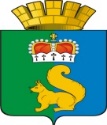 ПОСТАНОВЛЕНИЕАДМИНИСТРАЦИИ ГАРИНСКОГО ГОРОДСКОГО ОКРУГАОб утверждении Методики прогнозирования поступлений доходов в бюджет Гаринского городского округа, администрируемых Администрацией Гаринского городского округаВ соответствии с пунктом 1 статьи 160.1 Бюджетного кодекса Российской Федерации, Постановлением Правительства Российской Федерации от 23.06.2016 N 574 "Об общих требованиях к методике прогнозирования поступлений доходов в бюджеты бюджетной системы Российской Федерации", Распоряжением Администрации Гаринского городского округа от 23.12.2019 N 221 "О наделении и порядке осуществления  бюджетных полномочий администратора доходов бюджета Гаринского городского округа», на основании Устава Гаринского городского округа ПОСТАНОВЛЯЕТ:1. Утвердить Методику прогнозирования поступлений доходов в бюджет Гаринского городского округа, администрируемых Администрацией Гаринского городского округа, в новой редакции (прилагается).2. Признать утратившим силу Постановление администрации Гаринского городского округа от 02.12.2016 N 374"Об утверждении Методики прогнозирования поступлений доходов, в бюджет Гаринского городского округа, администрируемых Администрацией Гаринского  городского округа".3. Контроль исполнения настоящего Постановления оставляю за собой.4. Настоящее постановление опубликовать (обнародовать).Глава Гаринскогогородского округа                                                                                                          С.Е. ВеличкоУтвержденаПостановлением администрацииГаринского городского округа   от 27 октября 2020 г. N 362МЕТОДИКАпрогнозирования поступлений доходов в бюджет Гаринского городского округа, администрируемых Администрацией Гаринского городского округа1. ОБЩИЕ ПОЛОЖЕНИЯНастоящая Методика прогнозирования поступлений доходов в бюджет Гаринского городского округа (далее - Методика) разработана в соответствии с действующим бюджетным законодательством для расчета доходов бюджета Гаринского городского округа, администрируемых Администрацией Гаринского городского округа.Методика прогнозирования разработана по каждому виду доходов и содержит:а) наименование вида доходов и соответствующий код бюджетной классификации Российской Федерации;б) описание показателей, используемых для расчета прогнозного объема поступлений по каждому виду доходов, с указанием источника данных для соответствующего показателя;в) характеристику метода расчета прогнозного объема поступлений по каждому виду доходов. Для каждого вида доходов применяется один из следующих методов (комбинация следующих методов) расчета:- прямой расчет, основанный на непосредственном использовании прогнозных значений объемных и стоимостных показателей, уровней ставок и других показателей, определяющих прогнозный объем поступлений прогнозируемого вида доходов;- усреднение - расчет на основании усреднения годовых объемов доходов бюджетов бюджетной системы Российской Федерации не менее чем за 3 года или за весь период поступления соответствующего вида доходов в случае, если он не превышает 3 года; - индексация - расчет с применением индекса потребительских цен или другого коэффициента, характеризующего динамику прогнозируемого вида доходов бюджетов бюджетной системы Российской Федерации;- экстраполяция - расчет, осуществляемый на основании имеющихся данных о тенденциях изменения поступлений в предшествующие периоды;- иной способ, который должен быть описан и обоснован в методике прогнозирования.2. ПРОГНОЗИРОВАНИЕ НАЛОГОВЫХ ДОХОДОВ2.1. Государственная пошлина В целях определения прогнозного объема поступлений применяется смешанный метод с  использованием  усреднения показателей и индексации.    Объем поступлений государственной пошлины за выдачу разрешения на установку рекламных конструкций в бюджет Гаринского городского округа на очередной финансовый год рассчитывается по формуле:Дгпошочг = Дгпош1птг x КД x К14, где:Дпошочг - объем поступлений государственной пошлины в бюджет Гаринского городского округа на очередной финансовый год;Дпош1птг - фактические поступления государственной пошлины в бюджет Гаринского городского округа за первое полугодие текущего года;КД - коэффициент досчета до ожидаемых поступлений в текущем году, рассчитанный исходя из динамики поступлений государственной пошлины в бюджет Гаринского городского округа в течение трех лет, предшествующих текущему году;К14 - коэффициент ожидаемого роста (снижения) поступлений в очередном финансовом году.3. ПРОГНОЗИРОВАНИЕ НЕНАЛОГОВЫХ ДОХОДОВ3.1. Доходы, получаемые в виде арендной платы за земельные участки, государственная собственность на которые не разграничена и которые расположены в границах городских округов, а также средства от продажи права на заключение договоров аренды указанных земельных участковДля определения прогнозного объема поступлений доходов в виде арендной платы за земельные участки, государственная собственность на которые не разграничена, используется метод прямого расчета и экспертных оценок.Объем поступлений доходов, получаемых в виде арендной платы за земельные участки, государственная собственность на которые не разграничена, и которые расположены в границах городского округа, а также средства от продажи право на заключение договоров аренды указанных земельных участков в бюджет Гаринского городского округа на очередной финансовый год может быть рассчитан по формуле:Дап = Нп + Вп + Дз, где:Дап - объем поступлений доходов, получаемых в виде арендной платы за земельные участки, государственная собственность на которые не разграничена и которые расположены в границах городского округа, а также средства от продажи право на заключение договоров аренды указанных земельных участков, на очередной финансовый год;Нп –сумма начисленных платежей, получаемых в виде арендной платы за земельные участки, государственная собственность на которые не разграничена и которые расположены в границах городского округа, а также средства от продажи право на заключение договоров аренды указанных земельных участков, согласно заключенным договорам по состоянию на 01 число месяца составления прогноза;Вп – оценка выпадающих (дополнительных) доходов в связи с расторжением договоров, заключением новых договоров, изменения вида целевого использования и др.;Дз – прогнозируемая сумма взыскания дебиторской задолженности по доходам в виде арендной платы за земельные участки, государственная собственность на которые не разграничена и которые расположены в границах городского округа, а также средства от продажи право на заключение договоров аренды указанных земельных участков, в очередном финансовом году.3.2. Доходы, получаемые в виде арендной платы, а также средства от продажи права на заключение договоров аренды за земли, находящиеся в собственности городских округов (за исключением земельных участков муниципальных бюджетных и автономных учреждений)Для определения прогнозного объема поступлений доходов в виде арендной платы, а также средства от продажи права на заключение договоров аренды за земли, находящиеся в собственности городских округов (за исключением земельных участков муниципальных бюджетных и автономных учреждений), используется метод прямого расчета и экспертных оценок.Объем поступлений доходов, получаемых в виде арендной платы, а также средства от продажи права на заключение договоров аренды за земли, находящиеся в собственности городских округов (за исключением земельных участков муниципальных бюджетных и автономных учреждений) в бюджет Гаринского городского округа на очередной финансовый год может быть рассчитан по формуле:Дап = Нп + Вп + Дз, где:Дап - объем поступлений доходов, получаемых в виде арендной платы, а также средства от продажи права на заключение договоров аренды за земли, находящиеся в собственности городских округов (за исключением земельных участков муниципальных бюджетных и автономных учреждений), на очередной финансовый год;Нп –сумма начисленных платежей, получаемых в виде арендной платы, а также средства от продажи права на заключение договоров аренды за земли, находящиеся в собственности городских округов (за исключением земельных участков муниципальных бюджетных и автономных учреждений), согласно заключенным договорам по состоянию на 01 число месяца составления прогноза;Вп – оценка выпадающих (дополнительных доходов в связи с расторжением договоров, заключением новых договоров, изменения вида целевого использованияДз – прогнозируемая сумма взыскания дебиторской задолженности по доходам в виде арендной платы, а также средства от продажи права на заключение договоров аренды за земли, находящиеся в собственности городских округов (за исключением земельных участков муниципальных бюджетных и автономных учреждений), в очередном финансовом году. 3.3 Доходы от сдачи в аренду имущества (за исключением земельных участков)Для определения прогнозного объема поступлений доходов от сдачи в аренду имущества используется метод прямого расчета.Объем поступлений доходов от сдачи в аренду имущества, находящегося в оперативном управлении органов управления городских округов и созданных ими учреждений (за исключением имущества бюджетных и автономных учреждений), в бюджет городского округа Заречный на очередной финансовый год рассчитывается по формуле:Арендная плата в год = Бс x Sар x Кобщ х К  где:Арендная плата в год - объем поступлений доходов от сдачи в аренду имущества, находящегося в оперативном управлении органов управления городских округов и созданных ими учреждений (за исключением имущества бюджетных и автономных учреждений), в бюджет городского округа  на очередной финансовый год;Бс - базовая ставка арендной платы, утвержденная постановлением администрации Гаринского городского округа (руб. за кв. м в год);Sар - площадь сдаваемого в аренду объектов недвижимости (кв. м);Кобщ - корректировочный коэффициент к базовой ставке арендной платыК - коэффициент повышения размера арендной платы, рассчитывается исходя из действующего федерального законодательства, законодательства Свердловской области либо планируемого изменения в федеральном законодательстве, законодательстве Свердловской области.3.4. Доходы от сдачи  в аренду  имущества, составляющего казну городского округа ( за исключением земельных участков) При расчетах прогнозируемых объемов поступлений доходов от сдачи в аренду имущества используется метод прямого расчета.Размер платы за наем, порядок сбора и расходование платы за наем в бюджет городского округа, устанавливается нормативно-правовым актом городского округа.Ожидаемый объем поступлений платы за наем в текущем финансовом году, учитывающие ее начисление на текущий финансовый год по действующим на расчетную дату договорам найма, фактически поступившим текущим платежам задолженности прошлых лет в первом полугодии текущего финансового года, прогнозу погашения задолженности во втором полугодии текущего финансового года, прогноз изменений поступлений, обусловленная увеличением (сокращением) площадей помещения муниципального жилищного фонда, сдаваемые в наем во втором полугодии текущего финансового года.Прогноз поступлений за наем в бюджет может рассчитывается по формуле:Ппн=(Оппн-Опнрх+Оупн-Овпн)хКифп-Ппзплгде. Ппн  - прогноз поступлений платы за наем муниципального имущества,Оппн-ожидаемое поступление платы  за наем,Опнрх  - объем поступлений носящий разовый характер,Оупн- объем увеличения поступлений платы за наем,Овпн – объем выбытия платы за наем,Кифп- коэфициент изменения фактического поступления за отчетный период текущего финансового года к фактическому поступлению за аналогичный период аналогичного периода отчетного года, Ппзпл- прогнозная сумма поступлений задолженности прошлых лет1) Объем поступлений доходов от сдачи в аренду имущества, составляющего казну городского округа (за исключением земельных участков), в бюджет Гаринского городского округа на очередной финансовый год рассчитывается по формуле:Арендная плата в год = Бс x Sар x Кобщ х К  где:Арендная плата в год - объем поступлений доходов от сдачи в аренду имущества, составляющего казну городского округа (за исключением земельных участков), в бюджет Гаринского городского округа на очередной финансовый год;Бс - базовая ставка арендной платы, утвержденная постановлением администрации Гаринского городского округа (руб. за кв. м в год);Sар - площадь сдаваемого в аренду объектов недвижимости (кв. м);Кобщ - корректировочный коэффициент к базовой ставке арендной платыК - коэффициент повышения размера арендной платы, рассчитывается исходя из действующего федерального законодательства, законодательства Свердловской области либо планируемого изменения в федеральном законодательстве, законодательстве Свердловской области;2) объем поступлений доходов от платы за наем находящегося в казне городского округа на очередной финансовый год рассчитывается по формуле:Пн = Sмжп x Свзнос x 12 x Ксобир, где:Пн - плата за наем жилого помещения муниципального жилищного фонда;Sмжп - размер площади жилых помещений муниципальной собственности по состоянию на 01 января предыдущего календарного года, по данным выписок из Реестра учета имущества казны муниципального образования, за вычетом ветхого и аварийного жилья, признанного таковым в установленном порядке, и жилых помещений, занимаемых малоимущими гражданами по договорам социального найма и приватизированного жилья;Свзнос - минимальный размер взноса на капитальный ремонт общего имущества в многоквартирных домах за предыдущий календарный год (по постановлению Правительства Свердловской области);12 - количество месяцев в году;Ксобир - поправочный коэффициент, учитывающий уровень фактической собираемости платы за наем исходя из динамики поступлений данного налога в течение трех лет, предшествующих текущему году;коэффициент собираемости рассчитывается исходя из анализа начисленных поступлений за последние три отчетных периода и фактических поступлений за соответствующие периоды. Прогнозируемые поступления могут быть скорректированы в сторону увеличения на сумму задолженности, сформировавшуюся на последнюю отчетную дату;3.5. Плата за публичный сервитут, предусмотренная решением уполномоченного органа об установлении публичного сервитута в отношении земельных участков, государственная собственность на которые не разграничена и которые расположены в границах городских округов и не предоставленных гражданам или юридическим лицам901 1 11 05410 04 0000 120    Плата за публичный сервитут, предусмотренная решением уполномоченного органа об установлении публичного сервитута в отношении земельных участков, государственная собственность на которые не разграничена и которые расположены в границах городских округов и не предоставленных гражданам или юридическим лицам (за исключением органов государственной власти (государственных органов), органов местного самоуправления (муниципальных органов), органов управления государственными внебюджетными фондами и казенных учреждений)           Прогноз доходов рассчитывается с применением метода усреднения, на основании фактических поступлений доходов от платы за публичный сервитут за предшествующие три отчетных периода и рассчитывается по формуле:П= Σ О123, где          NП - прогнозный объем поступлений;О123-объем поступлений за каждый год из предыдущего периода прошлых лет.N- количество отчетных периодов (не менее 3 лет и не более 5 лет).Источник информации - бюджетная отчетность за соответствующий год3.6. Доходы от перечисления части прибыли, остающейся после уплаты налогов и иных обязательных платежей муниципальных унитарных предприятий, созданных городскими округами Доходы от перечисления части прибыли, остающейся после уплаты налогов и иных обязательных платежей муниципальных унитарных предприятий, созданных городскими округами, рассчитываются в соответствии с Решением Думы Гаринского городского округа от 20.06.2019 г. № 183/31 «Об утверждении Порядка «Определение размера части прибыли муниципальных унитарных предприятий от использования муниципального имущества, находящегося в хозяйственном ведении».Объем поступлений доходов от перечисления части прибыли, остающейся после уплаты налогов и иных обязательных платежей муниципальных унитарных предприятий, в бюджет Гаринского городского округа на очередной финансовый год рассчитывается по формуле:С = ЧП х НО, где:С – размер части прибыли, подлежащей перечислению в местный бюджет, руб.;ЧП – чистая прибыль, остающаяся в распоряжении муниципального предприятия после уплаты налогов и иных обязательных платежей, определяемая на основании данных отчета о финансовых результатах годовой бухгалтерской (финансовой) отчетности муниципального предприятия за отчетный период, руб.;НО – норматив отчисления части прибыли, %Норматив отчисления части прибыли подлежащей перечислению в местный бюджет, устанавливается в процентах от чистой прибыли, остающейся после уплаты налогов и иных обязательных платежей, и составляет 1 процент.3.7. Прочие доходы от компенсации затрат бюджетов городских округовПрочие доходы от компенсации затрат бюджета  городского округа (части возврата дебиторской задолженности прошлых лет) носит не регулярный характер  и рассчитывается методом экспертных оценок . Метод экспертных оценок основывается на предполагаемых возможных поступлениях в доход бюджет Гаринского городского округа данного источника дохода в отчетном году.3.8. Доходы от продажи земельных участков, государственная собственность на которые не разграничена и которые расположены в границах городских округов Прогноз доходов рассчитывается с применением метода усреднения, на основании фактических поступлений доходов от продажи земельных участков за предшествующие три отчетных периода и рассчитывается по формуле:Дгп = (V1 + V2 + V3) / 3 ± F , где:Дгп - усредненный объем поступлений за 3 года, тыс.руб.;V - годовой объем дохода за год, тыс.руб.;F – корректирующая сумма поступлений, учитывающая изменения законодательства Российской Федерации, фактические поступления, работу по погашению кредиторской и дебиторской задолженности, а также разовые операции (поступления, возвраты и т.д.), тыс.руб.Объем поступлений доходов от продажи земельных участков, государственная собственность на которые не разграничена, в бюджет Гаринского городского округа на очередной финансовый год может быть рассчитан методом экспертной оценки. Метод экспертной оценки от продажи земельных участков основывается на предполагаемых возможных поступлениях в доход местного бюджета данного доходного источника в очередном финансовом году. Данный метод применяется в связи с тем, что доходы от продажи имущества не являются платежами, которые носят регулярный характер.3.9. Доходы от продажи земельных участков, находящихся в собственности городских округов (за исключением земельных участков муниципальных бюджетных и автономных учреждений) 901 1 14 06024 04 0000 430 Доходы от продажи земельных участков, находящихся в собственности городских округов (за исключением земельных участков муниципальных бюджетных и автономных учреждений) Прогноз доходов рассчитывается с применением метода усреднения, на основании фактических поступлений доходов от продажи земельных участков за предшествующие три отчетных периода и рассчитывается по формуле:Дгп = (V1 + V2 + V3) / 3 ± F , где:Дгп - усредненный объем поступлений за 3 года, тыс.руб.;V - годовой объем дохода за год, тыс.руб.;F – корректирующая сумма поступлений, учитывающая изменения законодательства Российской Федерации, фактические поступления, работу по погашению кредиторской и дебиторской задолженности, а также разовые операции (поступления, возвраты и т.д.), тыс.руб.Объем поступлений доходов от продажи земельных участков, находящихся в собственности городских округов (за исключением земельных участков муниципальных бюджетных и автономных учреждений), в бюджет Гаринского городского округа на очередной финансовый год может быть рассчитан методом экспертной оценки. Метод экспертной оценки от продажи земельных участков основывается на предполагаемых возможных поступлениях в доход местного бюджета данного доходного источника в очередном финансовом году. Данный метод применяется в связи с тем, что доходы от продажи имущества не являются платежами, которые носят регулярный характер.3.10. Доходов от приватизации имущества, находящегося в собственности городских округов.Доходы от приватизации имущества , находящиеся в собственности  городского округа  характер  и рассчитывается методом экспертных оценок. Метод экспертных оценок основывается на предполагаемых возможных поступлениях в доход бюджет Гаринского городского округа данного источника дохода в отчетном году.3.11. Денежные  взыскания (штрафы) , установленных законами субъектов Российской Федерации за несоблюдение муниципальных правовых актов, зачисляемых в бюджеты городских округов КБК 901 1 16 00000 00 0000 140Прогноз поступлений в доход местного бюджета по штрафным санкциям, зачисляемым в бюджет Гаринского городского округа, прогнозируется методом анализа фактических поступлений, а также методом экспертной оценки.Метод фактических поступлений основывается на данных о фактических поступлениях по данному доходному источнику в местный бюджет за последние три отчетных периода. Прогноз поступлений на очередной финансовый год соответствует среднему арифметическому значению за применяемые для расчета периоды. К среднему значению могут применяться коэффициенты роста (снижения) исходя из анализа динамики поступлений за применяемые периоды, а также коэффициент-дефлятор, соответствующий прогнозируемому росту инфляции на очередной финансовый год. Коэффициент-дефлятор применяется в соответствии с Федеральным законодательством, законодательством Свердловской области.Метод экспертной оценки по штрафным санкциям, зачисляемым в бюджет Гаринского городского округа основывается на предполагаемых возможных поступлениях в доход местного бюджета данного доходного источника в очередном финансовом году. Данный метод применяется к тем денежным взысканиям (штрафам), которые носили разовый характер.Объем поступлений денежных взысканий (штрафов) в бюджет Гаринского городского округа на очередной финансовый год рассчитывается по формуле:Дштрочг = Дштр1птг x КД x К, где:Дштрочг - объем поступлений денежных взысканий (штрафов) в бюджет Гаринского городского округа  на очередной финансовый год;Дштр1птг - фактические поступления денежных взысканий (штрафов) в бюджет Гаринского городского округа  за первое полугодие текущего года;КД - коэффициент досчета до ожидаемых поступлений текущего года (2,3);К - коэффициент ожидаемого роста поступлений в очередном финансовом году, рассчитывается исходя из действующего федерального законодательства, законодательства Свердловской области либо планируемого изменения, определяется на основании статистических данных не менее чем за 3 года или за весь период закрепления соответствующего вида правонарушения в случае, если этот период не превышает 3 года.Прогноз по денежным взысканиям (штрафам), установленным законодательством Свердловской области за несоблюдение муниципальных правовых актов, не может быть ниже суммы объемов субвенций, переданных муниципальному образованию на создание административных комиссий, и по определению перечня должностных лиц, уполномоченных составлять протоколы об административных правонарушениях, на очередной финансовый год.Источником данных для определения прогнозных показателей является информация об объеме начисленной дебиторской задолженности по штрафам, санкциям за нарушение исполнения муниципальных контрактов, поступление которых планируется в очередном финансовом году.3.12. ПРОЧИЕ НЕНАЛОГОВЫЕ ДОХОДЫ БЮДЖЕТОВ ГОРОДСКИХ ОКРУГОВ3.12.1. Невыясненные поступления, зачисляемые в бюджеты городских округовПрогноз поступлений в доход местного бюджета по невыясненным поступлениям, зачисляемым в бюджет Гаринского городского округа, прогнозируется методом экспертной оценки.Метод экспертной оценки по невыясненным поступлениям, зачисляемым в бюджет Гаринского городского округа основывается на предполагаемых возможных поступлениях в доход местного бюджета данного доходного источника в очередном финансовом году. 3.12.2. Прочие неналоговые доходы бюджетов городских округов (в части платы за размещение нестационарного торгового объекта)Плата за размещение Объекта рассчитывается в соответствии с постановлением администрации Гаринского городского округа от 19.04.2019 г. № 165 «Об утверждении Порядка размещения нестационарных торговых объектов на территории Гаринского городского округа», на основании Методики расчета платы за размещение нестационарного торгового объекта на территории Гаринского городского округа (Приложение № 3 к Порядку размещения нестационарных торговых объектов на территории Гаринского городского округа).Плата за размещение нестационарного торгового объекта рассчитывается на каждый календарный год по формуле:Пл = УПКС x Sзу x Кф,где:Пл - плата за размещение нестационарных торговых объектов, руб./в год без учета НДС;УПКС - удельный показатель кадастровой стоимости земельных участков, расположенных в границах кадастрового квартала, в котором планируется размещение нестационарного торгового объекта (утв. Приказом Министерства по управлению государственным имуществом Свердловской области от 29.09.2015 N 2588 "Об утверждении результатов определения кадастровой стоимости земель населенных пунктов отдельных муниципальных образований, расположенных на территории Свердловской области"), руб.;Sзу – площадь нестационарного торгового объекта;Кф - коэффициент за размещение нестационарных торговых объектов.Если срок размещения нестационарного торгового объекта составляет менее 1 года, размер платы определяется по формуле:РПл = Пл x КД / КГ,РПл - размер платы за размещение нестационарных торговых объектов, руб.;Пл - плата за размещение нестационарных торговых объектов, руб./в год без учета НДС;КД - количество дней размещения нестационарных торговых объектов в соответствии с договором;КГ - количество дней в году.Коэффициент за размещение нестационарных торговых объектов:                               4.Безвозмездные поступления       901  202 00000 00 0000 150.          Безвозмездные поступления в виде субсидий, субвенций и прочих межбюджетных трансфертов, передаваемых в бюджеты городских округов.     Ожидаемый объем безвозмездных поступлений в бюджет Гаринского городского округа в виде субсидий, субвенций и прочих межбюджетных трансфертов определяется на основании предварительного объема расходов бюджета Гаринского городского округа, доведенного до главного распорядителя бюджетных средств Финансовым управлением Администрации Гаринского городского округа на очередной финансовый год и плановый период.Метод экспертной оценки по безвозмездным  поступлениям, зачисляемым в бюджет Гаринского городского округа основывается на предполагаемых возможных поступлениях в доход местного бюджета данного доходного источника в очередном финансовом году. 5. Поступления от денежных пожертвований, предоставляемых негосударственными организациями получателям средств бюджетов городских округов27.10.2020№ 362п.г.т. Гарип.г.т. Гари  9011 08 07150 01 1000 110Государственная пошлина за выдачу разрешения на установку рекламной конструкции (сумма платежа (перерасчеты, недоимка и задолженность по соответствующему платежу, в том числе по отмененному)9011 11 05012 04 0001 120Доходы, получаемые в виде арендной платы за земельные участки, государственная собственность на которые не разграничена и которые расположены в границах городских округов, а также средства от продажи права на заключение договоров аренды указанных земельных участков (в части доходов в виде арендной платы за земельные участки, государственная собственность на которые не разграничена и которые расположены в границах городских округов)9011 11 05024 04 0001 120Доходы, получаемые в виде арендной платы, а также средства от продажи права на заключение договоров аренды за земли, находящиеся в собственности городских округов (за исключением земельных участков муниципальных бюджетных и автономных учреждений) (в части доходов в виде арендной платы, а также средства от продажи права на заключение договоров аренды за земли, находящиеся в собственности городских округов)9011 11 05034 04 0001 120Доходы от сдачи в аренду имущества, находящегося в оперативном управлении органов управления городских округов и созданных ими учреждений (за исключением имущества муниципальных бюджетных и автономных учреждений) (в части доходов от сдачи в аренду объектов нежилого фонда, находящихся в оперативном управлении городских округов) 9011 11 05074 04 0001 120Доходы от сдачи в аренду имущества, составляющего казну городских округов (за исключением земельных участков) (в части доходов от сдачи в аренду недвижимого имущества)9011 11 05074 04 0004 120Доходы от сдачи в аренду имущества, составляющего казну городских округов (за исключением земельных участков) (в части платы за пользование жилыми помещениями (плата за наём) муниципального жилого фонда, находящегося в казне городских округов)9011 11 07014 04 0000 120Доходы от перечисления части прибыли, остающейся после уплаты налогов и иных обязательных платежей муниципальных унитарных предприятий, созданных городскими округами9011 13 02994 04 0001 130Прочие доходы от компенсации затрат бюджетов городских округов (в части возврата дебиторской задолженности прошлых лет)9011 14 06012 04 0000 430Доходы от продажи земельных участков, государственная собственность на которые не разграничена и которые расположены в границах городских округов901 1 14 13040 04 0000 410Доходы от приватизации имущества, находящегося в собственности городских округов, в части приватизации нефинансовых активов имущества казны.9011 17 01040 04 0000 180Невыясненные поступления, зачисляемые в бюджеты городских округов9011 17 05040 04 0001 180Прочие неналоговые доходы бюджетов городских округов (в части платы за размещение нестационарного торгового объекта)N п/пВид нестационарных торговых объектовКоэффициент за размещение нестационарных торговых объектов1Объекты мелкорозничной торговли (отдельно стоящие киоски, лотки, стеллажи, палатки, павильоны, киоски и павильоны на остановках общественного транспорта, не являющихся объектами недвижимости)0,152Киоски, осуществляющие торговлю периодическими изданиями, доля которых составляет не менее 30% от общего товарооборота0,002901  2 04 04020 04 0000 150Поступления от денежных пожертвований, предоставляемых негосударственными организациями получателям средств бюджетов городских округовОжидаемый объем поступлений от денежных пожертвований, предоставляемых негосударственными организациями получателям средств бюджета городских округов  по фактическому поступлению. Метод фактических поступлений основывается на данных о фактических поступлениях по данному доходному источнику в местный бюджет за последние три отчетных периода. Прогноз поступлений на очередной финансовый год соответствует среднему арифметическому значению за применяемые для расчета периоды. К среднему значению могут применяться коэффициенты роста (снижения) исходя из анализа динамики поступлений за применяемые периоды.Метод экспертной оценки по   поступлениям от денежных пожертвований , зачисляемым в бюджет Гаринского городского округа основывается на предполагаемых возможных поступлениях в доход местного бюджета данного доходного источника в очередном финансовом году. Ожидаемый объем поступлений от денежных пожертвований, предоставляемых негосударственными организациями получателям средств бюджета городских округов  по фактическому поступлению. Метод фактических поступлений основывается на данных о фактических поступлениях по данному доходному источнику в местный бюджет за последние три отчетных периода. Прогноз поступлений на очередной финансовый год соответствует среднему арифметическому значению за применяемые для расчета периоды. К среднему значению могут применяться коэффициенты роста (снижения) исходя из анализа динамики поступлений за применяемые периоды.Метод экспертной оценки по   поступлениям от денежных пожертвований , зачисляемым в бюджет Гаринского городского округа основывается на предполагаемых возможных поступлениях в доход местного бюджета данного доходного источника в очередном финансовом году. Ожидаемый объем поступлений от денежных пожертвований, предоставляемых негосударственными организациями получателям средств бюджета городских округов  по фактическому поступлению. Метод фактических поступлений основывается на данных о фактических поступлениях по данному доходному источнику в местный бюджет за последние три отчетных периода. Прогноз поступлений на очередной финансовый год соответствует среднему арифметическому значению за применяемые для расчета периоды. К среднему значению могут применяться коэффициенты роста (снижения) исходя из анализа динамики поступлений за применяемые периоды.Метод экспертной оценки по   поступлениям от денежных пожертвований , зачисляемым в бюджет Гаринского городского округа основывается на предполагаемых возможных поступлениях в доход местного бюджета данного доходного источника в очередном финансовом году. 